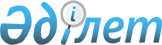 Облыстық коммуналдық мүлікті мүліктік жалдауға (жалға алуға) беру кезінде жалдау ақысының мөлшерлемесін есептеуді бекіту туралы
					
			Күшін жойған
			
			
		
					Қостанай облысы әкімдігінің 2014 жылғы 4 мамырдағы № 191 қаулысы. Қостанай облысының Әділет департаментінде 2014 жылғы 28 мамырда № 4773 болып тіркелді. Күші жойылды - Қостанай облысы әкімдігінің 2014 жылғы 5 тамыздағы № 390 қаулысымен

      Ескерту. Күші жойылды - Қостанай облысы әкімдігінің 05.08.2014 № 390 қаулысымен (алғашқы ресми жарияланған күнінен кейін күнтізбелік он күн өткен соң қолданысқа енгізіледі).      "Қазақстан Республикасындағы жергілікті мемлекеттік басқару және өзін-өзі басқару туралы" 2001 жылғы 23 қаңтардағы Қазақстан Республикасы Заңының 27-бабына және "Мемлекеттiк мүлік туралы" 2011 жылғы 1 наурыздағы Қазақстан Республикасы Заңының 17-бабына, Қазақстан Республикасы Үкіметінің 2014 жылғы 13 ақпандағы № 88 "Мемлекеттік мүлікті мүліктік жалдауға (жалға алуға) беру қағидаларын бекіту туралы" қаулысына сәйкес Қостанай облысының әкімдігі ҚАУЛЫ ЕТЕДІ:



      1. Қоса беріліп отырған облыстық коммуналдық мүлікті мүліктік жалдауға (жалға алуға) беру кезінде жалдау ақысының мөлшерлемесін есептеу бекітілсін.



      2. Осы қаулы алғашқы ресми жарияланған күнінен кейін күнтізбелік он күн өткен соң қолданысқа енгізіледі.      Облыс әкімі                                Н. Садуақасов

 

Әкімдіктің           

2014 жылғы 4 мамырдағы     

№ 191 қаулысымен бекітілген   Облыстық коммуналдық мүлікті мүліктік жалдауға (жалға алуға) беру кезінде жалдау ақысының

мөлшерлемесін есептеу

      Облыстық коммуналдық заңды тұлғалардың балансындағы мемлекеттік тұрғын емес қор объектілерінің 1 шаршы метрiн пайдалану үшiн жылдық жалдау ақысының базалық мөлшерлемесi 1 айлық есептік көрсеткiштi құрайды.



      1. Мемлекеттік тұрғын емес қор объектісін мүліктік жалдауға (жалға алуға) арналған жылдық жалдау ақысының мөлшерлемесi мынадай формула бойынша есептеледi:

      Жа = Бм *К1 *К2 *К3 *S, мұндағы:

      Жа – мемлекеттік тұрғын емес қор объектісінің жылдық жалдау ақысының мөлшерлемесі;

      Бм - базалық мөлшерлеме;

      К1 - объектiнiң аумақтық қатыстылығын есепке алатын коэффициент;

      К2 - объектiнiң Қостанай қаласында орналасқан жерiн есепке алатын коэффициент;

      К3 - құрылыстың түрiн есепке алатын коэффициент;

      S - жалдауға алынған үй-жайдың ауданы (шаршы метр).

      Объектiнің аумақтық қатыстылығын есепке алатын коэффициент:      Объектiнiң Қостанай қаласында орналасқан жерiн есепке алатын коэффициент:      Құрылыс түрiн есепке алатын коэффициент:

      2. Құрал-жабдықтарды, автокөлік құралдарын және басқа пайдаланылмайтын заттарды мүлiктiк жалдау (жалға алу) үшiн жалдау ақысының мөлшерлемесi мынадай формула бойынша анықталады:

      Жн = АТ + (БҚ*ҚМ), мұндағы:

      Жн - құрал-жабдықтарды, автокөлік құралдарын және басқа пайдаланылмайтын заттардың жылдық жалдау ақысының мөлшерлемесі;

      АТ – 2008 жылғы 10 желтоқсандағы "Салық және бюджетке төленетiн басқа да мiндеттi төлемдер туралы" Қазақстан Республикасы Кодексiнiң (Салық кодексi) 120-бабымен анықталған амортизацияның шектелген нормаларына сәйкес амортизациондық төлемдердiң сомасы;

      БҚ - баланстық құны;

      ҚМ - Қазақстан Республикасы Ұлттық банкiнiң қайта қаржыландыру мөлшерлемесі.



      3. Жұмыс уақытын толық пайдаланбайтын (сағаттар бойынша) объектiнi жалдау (жалға алу) үшін жалдау ақысының мөлшерлемесi мынадай формулалар бойынша есептеледi:

      облыстық коммуналдық заңды тұлғалардың балансындағы мемлекеттік тұрғын емес қор үшiн: Ж = S* Бм *К1*К2*К3/ЖУ*N, мұндағы:

      Ж - жұмыс уақытын толық пайдаланбайтын объектінің жылдық жалдау ақысының мөлшерлемесі;

      S - ауданы (шаршы метр);

      Бм - базалық мөлшерлеме;

      К1 - объектiнiң аумақтық қатыстылығын есепке алатын коэффициент;

      К2 - объектiнiң Қостанай қаласында орналасқан жерiн есепке алатын коэффициент;

      К3 - құрылыстың түрiн есепке алатын коэффициент;

      ЖУ - жылдық жұмыс уақытының балансы;

      N - жылдық сағат саны;

      құрал-жабдықтар, автокөлік құралдары және басқа пайдаланылмайтын заттар үшiн: Ж= (Жн/ЖУ)*N, мұндағы:

      Ж – құрал-жабдықтар, автокөлік құралдары және басқа пайдаланылмайтын заттардың жылдық жалдау ақысының мөлшерлемесі;

      Жн – негiзгi құрал-жабдықтарды (ғимараттардан басқа) жалдауға (жалға алуға) алу үшiн жылдық жалдау ақысы;

      ЖУ - жылдық жұмыс уақытының балансы;

      N - жылдық сағат саны.
					© 2012. Қазақстан Республикасы Әділет министрлігінің «Қазақстан Республикасының Заңнама және құқықтық ақпарат институты» ШЖҚ РМК
				Аумақтық аймақК1Қостанай қаласы, Лисаков қаласы, Рудный қаласы, Арқалық қаласы2,3Облыстың аудандары1,6Объектiнiң Қостанай қаласында орналасқан жерiК2Орталық Қайырбеков-Темiрбаев (вокзал маңы аумағын қосқанда), Павлов-Шевченко көшелерiнiң шекарасында2Қаланың басқа аудандары (қаласының құрамды бөліктеріне қоспағанда)1Қаланың құрамды бөліктеріне (Амангелдi, Геофизик, Дружба, Қонай, Жылы жай, Ударник тұрғын үй алабы)0,9Құрылыс түрiК3Жеке тұрған1Қосымша салынған1Жартылай жертөле0,85Жертөле0,70Қоймалық0,60